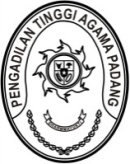 PENGADILAN TINGGI AGAMA PADANGKEPUTUSAN KETUA PENGADILAN TINGGI AGAMA PADANGNOMOR : TENTANGTIM PENGELOLA DAN PETUGAS PELAYANAN TERPADU SATU PINTU (PTSP)PENGADILAN TINGGI AGAMA PADANGTAHUN 2024KETUA PENGADILAN TINGGI AGAMA PADANG,Menimbang	:	a.	Undang-Undang Nomor 3 Tahun 2009 tentang Perubahan Kedua atas Undang-Undang Nomor 14 Tahun 1985 tentang Mahkamah Agung;		b. Undang-Undang Nomor 50 Tahun 2009 tentang Perubahan Kedua atas Undang-Undang Nomor 7 Tahun 1989 tentang Peradilan Agama;		c. Undang-Undang Nomor 14 Tahun 2008 tentang Keterbukaan Informasi Publik;		d. Undang-Undang Nomor 25 Tahun 2009 tentang Pelayanan Publik;;		e.	Undang-Undang Nomor 48 Tahun 2009 tentang Kekuasaan Kehakiman;		f. 	Peraturan Mahkamah Agung RI Nomor 9 Tahun 2016 Pedoman Penanganan Pengaduan (Whistleblowing  System) di Mahkamah Agung dan Badan Peradilan yang berada di bawahnya;		g.	Peraturan Mahkamah Agung RI Nomor 1 Tahun 2014 tentang Pedoman Pemberian Layanan Hukum Bagi Masyarakat tidak mampu di Pengadilan;			Keputusan KMA RI Nomor 1-144/KMA/SK/1/2011 tentang Pedoman Pelayanan Informasi di Pengadilan;		h.	Keputusan KMA RI Nomor 026/KMA/SK/II/2012 tentang Standar Pelayanan Peradilan;		e.	Bahwa untuk mengefektifkan Pelayanan Informasi Pengadilan kepada masyarakat serta tertibnya proses pemberian Informasi kepada pihak pihak tertentu, dipandang perlu ditunjuk Petugas Penerima Tamu (Resepsionis pada Pengadilan Tinggi Agama PadangMengingat	:	1. 	Undang-undang Nomor 50 Tahun 2009 tentang Perubahan Kedua atas Undang- Undang Nomor 7 Tahun 1989 tentang Peradilan Agama;Peraturan Mahkamah Agung Nomor 2 Tahun 2020 tentang Perubahan Ketiga Atas Peraturan Mahkamah Agung Nomor 7 Tahun 2015 tentang Organisasi dan tata Kerja Kepaniteraan dan Kesekretariatan Peradilan;	Keputusan Ketua Mahkamah Agung Republik Indonesia Nomor 
2-144/KMA/SK/VIII/2022 tentang Standar Pelayanan Informasi Publik di Pengadilan;Surat Edaran Mahkamah Agung R Nomor 03 tahun 2010 tentang Penerimaan Tamu;MEMUTUSKAN:Menetapkan	:	KEPUTUSAN KETUA PENGADILAN TINGGI AGAMA PADANG TENTANG PENUNJUKAN PETUGAS RESEPSIONIS PADA PENGADILAN TINGGI AGAMA PADANG TAHUN 2024.KESATU	:	Menunjuk sdr. Aye Hadia dan sdr. Ferry Hidayat, sebagai petugas Resepsionis pada Pengadilan Tinggi Agama Padang,KEDUA	:	Petugas Penerima Tamu (Resepsionis) bertugas memberi informasi dan memandu pihak-pihak tertentu yang akan menemui aparat peradilan atau berurusan dengan peradilan sesuai ketentuan yang berlaku;KEDUA	:	Keputusan ini mulai berlaku pada tanggal ditetapkan dengan ketentuan jika terdapat kekeliruan akan diperbaiki sebagaimana mestinya.Ditetapkan di PadangPada tanggal       Januari 2024KETUA PENGADILAN TINGGI AGAMA PADANG,Dr. H. Abd. Hamid Pulungan, S.H., M.HNIP. 195807051986031001Tembusan:- Yml. Ketua Kamar Agama Mahkamah Agung RI;- Yth. Direktur Jenderal Badan Peradilan Agama Mahkamah Agung RI;- Yth. Ketua Pengadilan Agama se-Sumatera Barat.